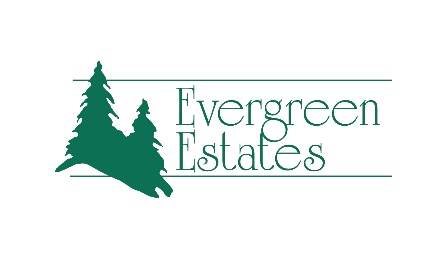 Vaccination SuccessWe could not be more thrilled that our residents, staff, and volunteers were able to be vaccinated in January and February of 2021!And we are exceptionally proud to report the following…98% of residents are vaccinated at Evergreen I100% of residents are vaccinated at Evergreen II and III92% of employees are vaccinated which is well above the state and national average for long-term care staffWe have worked so hard and waited so long to get this point and are so very thankful! We can resume our activities, allow visitors into our communities, and allow our residents to move about the building without their masks. Please keep in mind that if you are visiting Evergreen Estates, you will still be screened at the door and you must wear a mask at all times while in our buildings. We hope that everyone will continue to use good hand hygiene, wear masks, and maintain social distancing so that we never again have to restrict visitors. And we want to thank all of you for respecting our need to put these measures in place to help protect our residents and staff. The past 12 months have been extremely difficult for our entire country, and the resulting social isolation has been harmful in countless ways. But we are hopeful for the days ahead! 